16/06/2023BionexoRESULTADO – TOMADA DE PREÇON° 202376TP38413HEAPAO Instituto de Gestão e Humanização – IGH, entidade de direito privado e sem fins lucrativos,classificado como Organização Social, vem tornar público o resultado da Tomada de Preços,com a finalidade de adquirir bens, insumos e serviços para o HEAPA - Hospital Estadual deAparecida de Goiânia, com endereço à Av. Diamante, s/n - St. Conde dos Arcos, Aparecida deGoiânia/GO, CEP: 74.969-210.Bionexo do Brasil LtdaRelatório emitido em 16/06/2023 11:14CompradorIGH - HUAPA - HOSPITAL DE URGÊNCIA DE APARECIDA DE GOIÂNIA (11.858.570/0004-86)AV. DIAMANTE, ESQUINA C/ A RUA MUCURI, SN - JARDIM CONDE DOS ARCOS - APARECIDA DE GOIÂNIA, GO CEP:74969-210Relação de Itens (Confirmação)Pedido de Cotação : 291628768COTAÇÃO Nº 38413 - MATERIAL DE HIGIENE E LIMPEZA - HEAPA JUN/2023Frete PróprioObservações: *PAGAMENTO: Somente a prazo e por meio de depósito em conta PJ do fornecedor. *FRETE: Só serãoaceitas propostas com frete CIF e para entrega no endereço: AV. DIAMANTE, ESQUINA C/ A RUA MUCURI, JARDIMCONDE DOS ARCOS, AP DE GOIÂNIA/GO CEP: 74969210, dia e horário especificado. *CERTIDÕES: As CertidõesMunicipal, Estadual de Goiás, Federal, FGTS e Trabalhista devem estar regulares desde a data da emissão da propostaaté a data do pagamento. *REGULAMENTO: O processo de compras obedecerá ao Regulamento de Compras do IGH,prevalecendo este em relação a estes termos em caso de divergência.Tipo de Cotação: Cotação NormalFornecedor : Todos os FornecedoresData de Confirmação : TodasFaturamentoMínimoValidade daPropostaCondições dePagamentoFornecedorPrazo de EntregaFrete ObservaçõesStar Distribuidora LtdaGOIÂNIA - GOGrazielly da Mata Moraes - (62)10 dias apósconfirmação1R$ 200,000017/07/202330 ddlCIFnull9962-85829vendas1@stardist.com.brMais informaçõesProgramaçãode EntregaPreçoUnitário FábricaPreçoValorTotalProdutoCódigoFabricante Embalagem Fornecedor Comentário JustificativaRent(%) QuantidadeUsuário;-PRIME NÃOATENDE ASDESINFETANTEHOSP.QUATERNARIOAMONIO 750MLRosana DeOliveiraMouraDESINFETANTEHOSP.QUATERNARIOAMONIO 750ML -FRASCOCONDIÇÕES DEPAGAMENTO. -CLEAR 3 NÃO 22,7500 0,0000RESPONDEUStarDistribuidoraLtdaR$R$R$142489-UNDnull72 Frasco1.638,0000-PRO LINK -PRO LINK16/06/202310:50EMAIL DEHOMOLOGAÇÃO.DETERGENTELIQUIDO C/Rosana DeOliveiraMoura500ML PARADETERGENTENEUTRO - 500ML - OESTE -OESTE;CLEAR 3 NÃORESPONDEUEMAIL DEStarDistribuidoraLtdaREMOÇÃO DEGORDURAS DELOUÇAS,R$R$R$46,5600224620-UNDnull24 Frasco1,9400 0,0000HOMOLOGAÇÃO.16/06/202310:50TALHERES EPANELA - FRASCO;CLEAR 3 NÃORESPONDEUEMAIL DERosana DeOliveiraMouraESPONJA DELIMPEZA DUPLAFACE -SUPERPRO -SUPERPROESPONJA DELIMPEZA DUPLAFACE - UNIDADEStarDistribuidoraLtdaHOMOLOGAÇÃO.- PULIRE,IMPERIO, CBSNÃO ATINGEFATURAMENTOMINIMOR$R$R$180,00003460-UNDnull60 Unidade3,0000 0,000016/06/202310:50HIPOCLORITOSODIO 1% COMESTABILIZADORGL 5 L ->ENVASADO EMEMBALAGEMHIPOCLORITOSODIO 1% COMESTABILIZADORGL 5 L -BIOMAX -BIOMAXRosana DeOliveiraMouraStarDistribuidoraLtdaR$R$R$91,920045OPACA.351--UNDUNDnullnull--8 Galao11,4900 0,0000APRESENTARREGISTRO NOMINISTERIO DASAUDE/ANVISA ELAUDO TÉCNICO.16/06/202310:50-GALAOPANO MULTIUSO 50556ROLO C/ 600PANOMULTIUSOStarDistribuidoraR$R$30 UnidadeR$Rosana De1.949,7000 Oliveira64,9900 0,0000https://bionexo.bionexo.com/jsp/RelatPDC/relat_adjudica.jsp1/2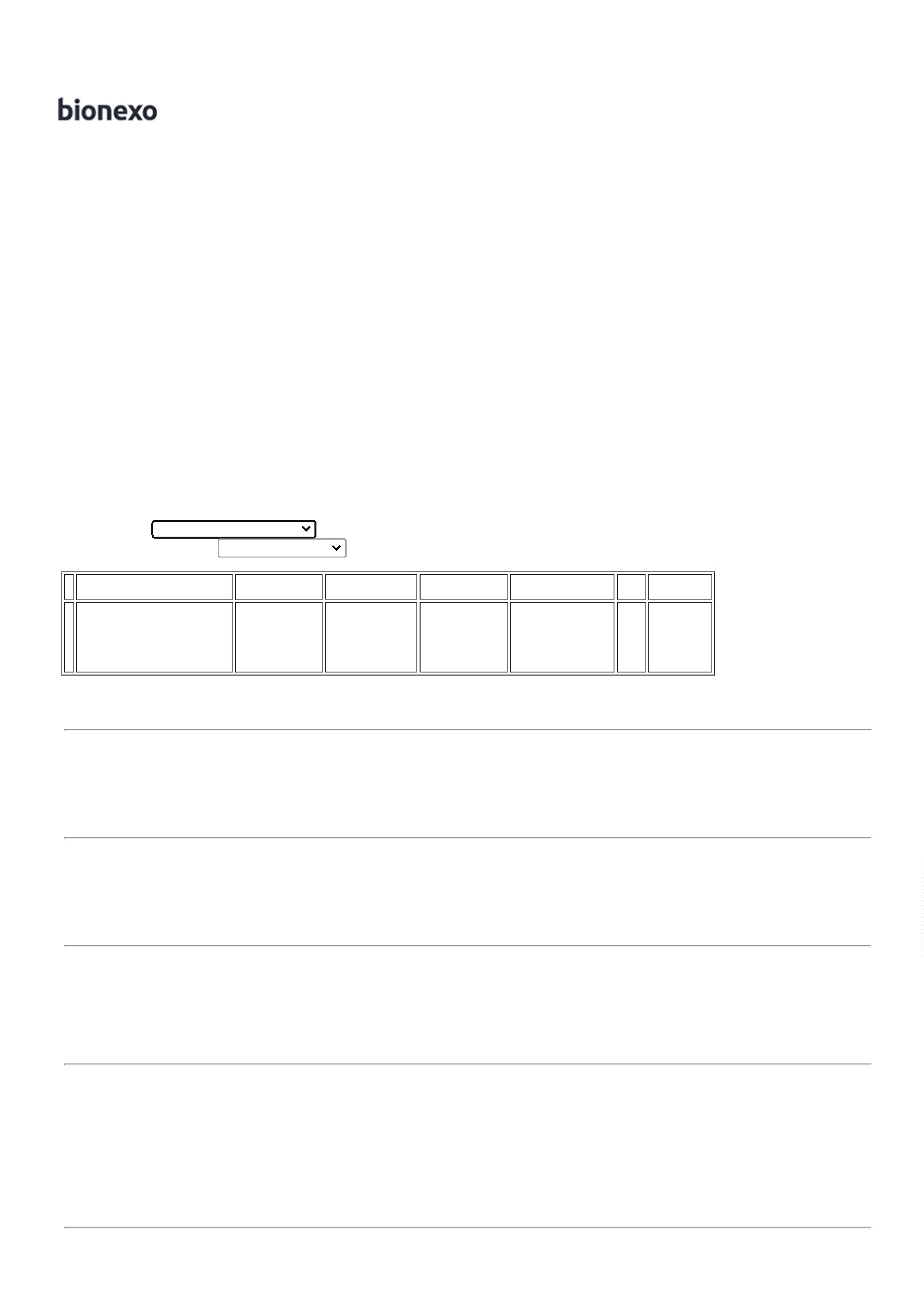 16/06/2023BionexoPANOS 28CM X0CM X 240M -CORES: AZUL,VERDE OUROLO C/ 600PANOS 28CM X40CM X 240M -INOVEN -LtdaMoura416/06/202310:50LARANJA.INOVENDIMENSÕES:28CMX240M -PICOTADO ACADA 40CM.QUANTIDADE:600 PANOS.ESPECIFICAÇÕES:0% VISCOSE /0% POLIÉSTER /73GRAMATURA 35G/M2SABONETELIQUIDOP/BANHOPERFUMADO PHNEUTRO GALAOSABONETELIQUIDOP/BANHOPERFUMADO PHNEUTRO GALAO 5LITROSRosana DeOliveiraMoura;CLEAR 3 NÃORESPONDEUEMAIL DEStarDistribuidoraLtdaR$R$R$651887-UNDnull50 Galao29,0000 0,00001.450,00005LITROS -HOMOLOGAÇÃO.16/06/202310:50BELAFLORENZA-BELAFLORENZATotalParcial:R$2244.044.05.356,1800Total de Itens da Cotação: 6Total de Itens Impressos: 6TotalGeral:R$5.356,1800Clique aqui para geração de relatório completo com quebra de páginahttps://bionexo.bionexo.com/jsp/RelatPDC/relat_adjudica.jsp2/2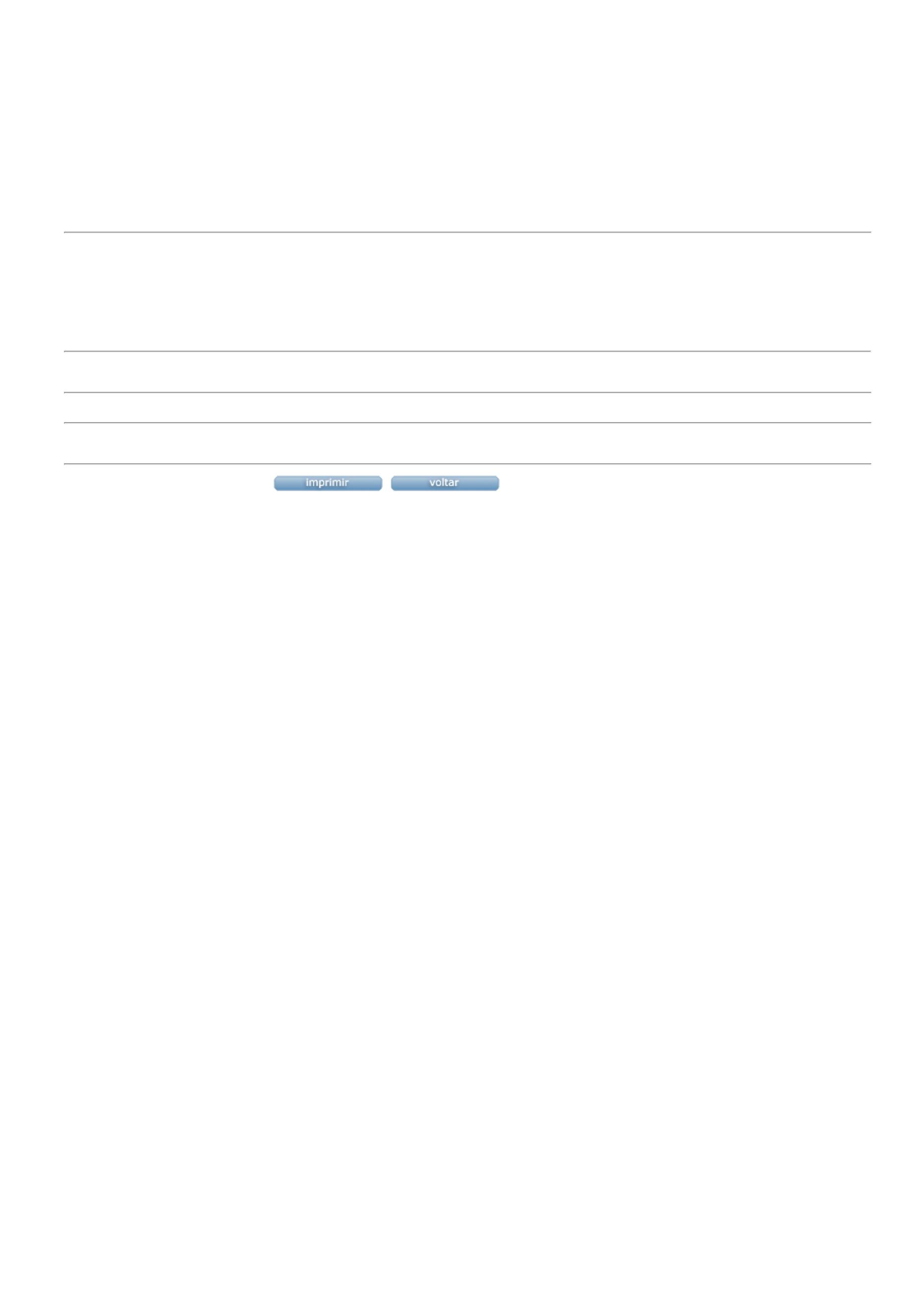 